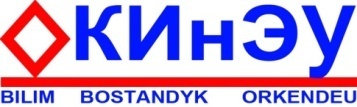 М. Дулатов атындағы Қостанай инженерлік-экономикалық университетіАҚПАРАТТЫҚ ХАТҚұрметті студенттер мен магистранттар! М. Дулатов атындағы Қостанай инженерлік-экономикалық университеті сіздерді «Агробизнес дамуының аспектілері» атты студенттік Халықаралық ғылыми-тәжірибелік конференцияға қатысуға шақырады.Конференция 2019 жылы 19 сәуірде М. Дулатов атындағы Қостанай инженерлік-экономикалық университетінде өтеді. Күндізгі және сырттай қатысуға болады.Конференция қазақ, орыс және ағылшын тілінде өткізіледі.Конференция ғылымның келесі бағыттарында өткізіледі:- Агробизнес саласындағы техника мен технологиялар және энергия үнемдеу(Модератор – Чурсинов Максим Викторович, ауыл шаруашылыгы гылымдарынын магистрі)- Агробизнес саласындағы экология, өндіріс технологиясы және өнімдерді өңдеу(Модератор - Дукеева Аида Каликановна, ауыл шаруашылыгы гылымдарынын магистрі)- Агробизнес саласындағы ақпараттық технологиялар және автоматтандыру(Модератор – Жуаспаев Талгат Амангельдинович)- Агробизнес саласындағы экономика мен менеджмент өзекті мәселелері(Модератор - Карнишина Елена Евгеньевна, экономика ғылымдарының магистрі)Ғылыми-тәжірибелік конференцияның бағдарламасын қалыптастыру үшін, қатысуға өтінімдер мен баяндамалардың мәтіндерін 2019 жылдың 25 наурызына дейін жіберуіңізді сұраймыз.Конференцияға келуге байланысты шығындар қатысушылардың қаражаты есебінен жүзеге асырылады.Банктік деректемелер: «АҚ Цесна Банкі»ЖМ «М.Дулатов атындағы Қостанай инженерлі-экономикалық университеті» Қостанай қаласы, Чернышевский көшесі, 59 ғимарат, БСК 17, БСН 960840000146, ағымдағы шот KZ05998GTB0000014281, Қостанай қ., АҚ «Цесна Банкі»,  БСК TSES KZKA, тел.: +7(714)2-28-02-55, факс +7(714)2-28-15-95, 28-01-59, e-mail:nauka.kineu.kz@mail.ruБанктік деректемелер: КОФ АҚ «ҚР Халық Банкі»:ЖМ «М.Дулатов атындағы Қостанай инженерлі-экономикалық университеті» Қостанай қаласы, Чернышевский көшесі, 59 ғимарат, БСК 17, БСН 960840000146, ағымдағы шот KZ526010221000038824, Костанай қ., КОФ АҚ «ҚР Халық Банкі» HSBKKZKX, КНП 861, тел.: +7(714)2-28-02-55, факс +7(714)2-28-15-95, 28-01-59, e-mail:nauka.kineu.kz @mail.ruАвторға арналған ережелерХалықаралық ғылыми-тәжірибелік конференция мәліметтері PDF форматында университет сайтында www.kineu.kz және арнайы «Наука» ғылыми-өндірістік журнал баспасында шығарылады.Баспа бағасы А4 форматы 1 бетке 250 теңге.Жақын және алыс шет елдерге баспа тегін.Материалды дайындау кезінде келесі ережелерді қолдануды сұраймыз: Баяндама мәтіне электрондық түрде 6 бет болу керек және Word 6,0 мәтіндік редакторда терілген болу керек, шрифт Timеs New Roman 14, жол аралық интервал 1. Жан жақты шеттері 20 мм. Бірінші бетке ортасынан түзетіп бар әріптерімен баяндама атауы; бір интервалдың кейін автордың тегі аты жөні; жаңа жолдан мекеме атауы; интервалдың кейін 2-3сөйлемнен тұратын, үш тілде (қазақ, орыс, ағылшын) түйіндеме тұру керек.Төменнен екі интервалдан кейін қызыл сызықтан баяндаманың мәтіні шегенуі 1,25 мм, ені бойынша теңестіру. Журналдың әрбір мақаласында міндетті түрде келесі деректер көрсетілеу тиіс:- мақала атауы;- УДК коды, мақала мазмұнының тақырыбына сай;- автор қолданған бөлімдері «Кіріспе», «Объект және әдістеме», «Зерттеулер нәтижелері», «Қорытынды», Әдебиеттер тізімі.- тақырыптың жаңалығы мен өзектілігі туралы үш тілде (қазақ, орыс, ағылшын) аңдатпа 4-6 сөйлемнен көп емес үш тілде;- JPEG, GIF; форматында MSWord бағдарламасымен жасалған суреттер, бір бөлікке тоқталуы қажет, кестелер мен формулалар формулалар редакторы Microsoft Equafion-да жасалған болса) олар және жерақта қайталанады- түйінді сөздер мақала мазмұнында (15-40 сөздер немесе сөз тіркесі). Әрбір түйінді сөз және сөз тіркесі бір бірінен үтір арқылы бөлінеді.Мақаланы рәсімдеу үлгісіЖШС «АРАСАН» СЫРА ӨНДІРУ ТЕХНОЛОГИЯСЫМЕН САПАСЫН БАҒАЛАУКаниев Нуржан БериковичМ. Дулатов атындағы Костанайлық инженерлік-экономикалық университетіТүйіндемеТүйін сөздерКіріспеОбъект және әдістемеЗерттеулер нәтижелеріҚорытындыӘдебиеттер тізіміӘдебиеттерге сілтеме мәтінде араб саңдар мен тік жақшаларда белгіленеді. Кестелік сілтемелер кесте астынан орналастырады.Әдебиеттер тізімі мақаладан кейін орналасады және МЕМ 7.1. – 2003 бойынша рәсімделеді.Баяндамалар қазақ, орыс, ағылшын тілдерінің ережелері бойынша дұрыс өңделген болуы тиіс.Редакциялық алқа баяндамаларды өңдеумен айналыспайды.Баяндамаға қосымша: - университет аралық студенттік ғылыми конференцияға қатысуға тапсырыс; - мақаланың басына орналастыру үшін сүрет; - ҚР азаматтары үшін түйіндеме үш тілде алыс және жақын шет елдерінің азаматтары үшін екі тілде, көлемі 4-6 сөйлемнен артық емес әр тілде. Мақаланың мазмұны үшін жауапты авторлар.